i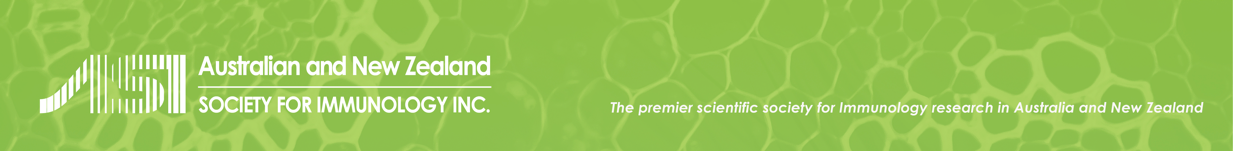 InstructionsEnter the information listed below. For YES/NO questions, delete as requiredPlease do not scan these forms. It is NOT necessary to obtain manual signatures from supervisors and institution officials. Simply enter their names and e-mail addresses.Rename the form to ‘LASTNAME FIMSA_IUIS2023’ and submit in pdf format as per website instructions.Personal Details
Name:e-mail:ASI membershipPhDOrganisation / Department of PhD work:Supervisor Name:Award of PhD (dd/mm/yyyy)*:Please list all positions since completion of PhD.Present Position:Organisation / Department:				In current position since:Supervisors Name:Previous Position (s):Organisation / Department:				In position since:Supervisors Name:Details of Submitted AbstractPlease copy here the abstract you have submitted or intend to submit(Include Title and Author’s Names)Publication RecordPlease provide a list of publications and presentations under the following headings (use extra pages if necessary):  Refereed papers (do not include reviews or published conference proceedings) Other papers (reviews, “news and views”, commentaries, etc.)Conference Abstracts and Oral Presentations (include published conference proceedings in this section)Supervisor’s Support Statement Please comment on the applicant’s academic and research achievements and future prospects. Do not exceed 250 words.Supervisor’s Name:Institution:Email:Date:Please do not sign this form. Enter only your name and e-mail address.Institutional EndorsementI have read and support the application by (Name of Applicant) __________________ for this ASI Award. Name:Position (Director, Department Head or other Responsible Office):Email:Date:Please do not sign this form. Enter only your name and e-mail address.Were you a full ASI member last year?YESNOAre you a full ASI member as of April 1st this year?YESNOHave you submitted an abstract yet?YESNO